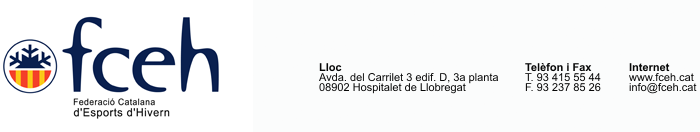 AVANTATGES PER FEDERATS 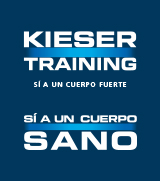 Adreça: C/ Muntaner, 529 Població: Barcelona Telèfon: 93.418.4720Web: www.siauncuerposano.comPreu especial [19€ en comptes de 150€] en el primer mes d’enfortiment muscular específic per a l’esquí, inclou:3 sessions d’introducció guiades per un instructor.2 sessions setmanals d’entrenament, una avaluació mèdica, test de columna lumbar o cervical i un test de força.Abonament mensual: 44.95€.50% de descompte en l’estudi biomecànic, que servirà per dissenyar les plantilles especials per a l’esquí o per la vida diària.Mes gratuït d’entrenament muscular per a l’esquíRevisió mèdica esportiva.